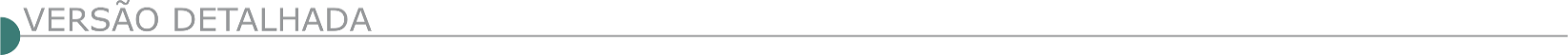 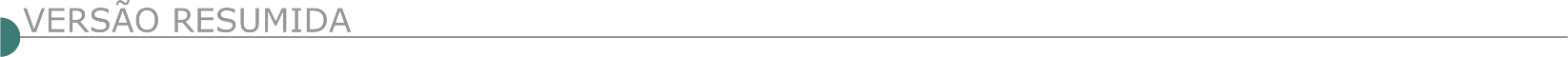 ESTADO DE MINAS GERAISCOMPANHIA DE GÁS DE MINAS GERAIS - GASMIG - AVISO DE EDITAL PREGÃO ELETRÔNICO N. º GPR-0037/21. Objeto: contratação dos serviços contínuos de apoio à manutenção de gasodutos a serem executados em favor da Companhia de Gás de Minas Gerais - GASMIG, por meio da alocação de mão de obra com dedicação exclusiva. Envio das propostas: Através do sítio da Bolsa Brasileira de Mercadorias www.bbmnetlicitacoes.com.br, no período compreendido entre: 08h00 min do dia 22/10/2021 e 09h00 min do dia 12/11/2021. Data e horário da abertura da sessão pública: dia 12/11/2021 às 09h30min. Etapa de lances a partir das 14h30min do dia 12/11/2021. O Edital está disponível no sítio www.bbmnetlicitacoes.com.br. O pregão será realizado pela Pregoeira Aline Marla Hummel de Souza - n. º Pessoal 138. MINISTÉRIO DA DEFESA COMANDO DO EXÉRCITO - COMANDO MILITAR DO LESTE
4ª REGIÃO MILITAR/4ª DIVISÃO DE EXÉRCITO - 4ª BRIGADA DE INFANTARIA MOTORIZADA - 11ºBATALHÃO DE INFANTARIA DE MONTANHA PREGÃO ELETRÔNICO Nº 13/2021Objeto: Pregão Eletrônico - Serviço de recomposição e drenagem do talude do corpo da guarda e paiol do 11º BI Mth. Edital a partir de: 21/10/2021 das 08:00 às 12:00 Hs e das 13:30 às 17:00 Hs
Endereço: Ladeira Tenente Villas Boas S/n - Centro - São João Del Rei (MG) - Entrega da Proposta:  a partir de 21/10/2021 às 08:00 - Abertura da Proposta:  em 03/11/2021 às 10:30Hs, no endereço: www.compras.gov.br. DIRETORIA DE EDUCAÇÃO SUPERIOR MILITAR ACADEMIA MILITAR DAS AGULHAS NEGRAS - AVISO DE LICITAÇÃO RDC ELETRÔNICO Nº 1/2021 - UASG 160249 Nº PROCESSO: 64000053933202115. Objeto: Contratação de Obra de construção do Pavilhão Manutenção de Blindados na AMAN (Garagem, Sala de Aula e Auditório). Total de Itens Licitados: 1. Edital: 21/10/2021 das 09h20 às 12h00 e das 14h00 às 16h40. Endereço: Rodovia Presidente Dutra, Km 306 - 3º Andar - Resende, Independência - Resende/RJ ou https://www.gov.br/compras/edital/160249-99-00001-2021. Entrega das Propostas: a partir de 21/10/2021 às 09h20 no site www.gov.br/compras/pt-br/. Abertura das Propostas: 12/11/2021 às 09h00 no site www.gov.br/compras/pt-br/. Informações Gerais: Os interessados deverão retirar o edital no site: www.comprasnet.gov.br ou na Seção de Licitações da AMAN, munido de carimbo padronizado do CNPJ da empresa e o Licitante deverá se atentar para o item 22 do Edital para realizar o download do Anexo I.I - Projetos, link para download: no sítio: https://drive.google.com/drive/u/1/folders/1CQy77Rhb40bgvnWhm-Xlo3I20czfMlqw. MINISTÉRIO DA EDUCAÇÃO - CENTRO FEDERAL DE EDUCAÇÃO TECNOLÓGICA DE MINAS GERAIS
TOMADA DE PREÇO Nº 7/2021Objeto: Execução da obra de construção da lanchonete do campus Curvelo e intervenções de urbanização complementares, com fornecimento de mão de obra e materiais e equipamentos na cidade de Curvelo MG
Edital a partir de: 21/10/2021 das 08:00 às 17:00 - Endereço: Av. Amazonas, 5253, Nova Suíça, Campus i - - Belo Horizonte (MG) - Entrega da Proposta: 08/11/2021 às 13:00.MINISTÉRIO DA EDUCAÇÃO UNIVERSIDADE FEDERAL DE UBERLÂNDIA – PREGÃO ELETRÔNICO Nº 84/2021
Objeto:  Pregão Eletrônico - Obras civis de pavimentação asfáltica
Edital a partir de: 20/10/2021 das 08:00 às 17:00 Hs
Endereço: Av. João Naves de Ávila, Nº 2121, Campus Santa Mônica - - Uberlândia (MG) Entrega da Proposta:  a partir de 20/10/2021 às 08:00Hs
Abertura da Proposta:  em 05/11/2021 às 09:00Hs, no endereço: www.compras.gov.br MINISTÉRIO DO DESENVOLVIMENTO REGIONAL - CIA DE DESENV. DO V. DO SAO FRANCISCO-M.CLARO- PREGÃO ELETRÔNICO Nº 24/2021Objeto: Pregão Eletrônico - Constituição de Sistema de Registro de Preços -SRP para execução de serviços de pavimentação com aplicação de concreto betuminoso usinado a quente (CBUQ), em vias urbanas e rurais de municípios diversos nas regiões do Triângulo Mineiro, Alto Paranaíba, Metropolitana, Central e Oeste, na área de atuação da Codevasf, no estado de Minas Gerais.
Edital a partir de: 22/10/2021 das 08:00 às 12:00 Hs e das 14:00 às 17:30 Hs
Endereço: Av. Geraldo Athayde, N.º 483, - Alto São João - Montes Claros (MG)
Telefone: (0xx38) 21047823 - Fax: (0xx38) 21047824 - Entrega da Proposta:  a partir de 22/10/2021 às 08:00Hs
Abertura da Proposta:  em 08/11/2021 às 10:00Hs, no endereço: www.compras.gov.br. BARÃO DE COCAIS PREFEITURA MUNICIPAL ABERTURA DO PROCESSO LICITATÓRIO Nº 84/2021, Sequência da Modalidade nº 09/2021, sendo uma Concorrência Pública do tipo menor preço global, sob regime de empreitada por preço unitário, visando a contratação de empresa especializada na execução de serviços de construção de praça na Rua Domingos Maia, Bairro Lagoa, no Município de Barão de Cocais/MG, conforme detalhamentos constantes dos projetos, planilhas e demais elementos integrantes do respectivo procedimento licitatório. Protocolo dos envelopes: até às 17h00min do dia 22/11/2021, na Sala 14 – Órgão Gestor de Registro de Preços. Abertura dos envelopes: 23/11/2021 às 9h00min, na sala de reuniões das licitações, situada no 1º andar do prédio da Prefeitura, na Avenida Getúlio Vargas nº 10, Centro. O Edital estará disponível no site do Município - www.baraodecocais.mg.gov.br – Transparência – Licitação – CO 9/2021. Douglas Aleixo Pena – Secretário Municipal de Obras e Saneamento. Barão de Cocais, 20 de outubro de 2021.CABO VERDE - SECRETARIA MUNICIPAL DE SUPRIMENTOS RETIFICAÇÃO DE EDITAL - TOMADA DE PREÇOS 009/2021 - DATA AVISO DE RETIFICAÇÃO DE EDITAL - DATA PROCESSO LICITATÓRIO 396/2021 TOMADA DE PREÇOS 009/2021 A Prefeitura Municipal de Cabo Verde/MG, através de sua Comissão Permanente de Licitações, tornam público que fará realizar a abertura do Procedimento Licitatório n° 396/2021, na modalidade TOMADAS DE PREÇOS 009/2021, que tem por objeto a contratação, sob o regime de empreitada por preço global, de empresa especializada em recapeamento asfáltico em CBUQ, da Av. Nossa Senhora da Assunção e outras ruas, com o fornecimento de mão-de-obra e materiais necessários à completa e perfeita implantação de todos os elementos definidos nos anexos do Edital do Processo Licitatório nº 396/2021. RECURSO OBTIDO ATRAVES DA RESOLUÇÃO 11-SEGOV/MG DE 03/05/2021. Prazo máximo para protocolo de envelopes proposta e documentação: 05/11/2021 às 09h00min. Reunião Inaugural: 05/11/2021 09h30min. Informações na Sala de Licitações da Prefeitura Municipal de Cabo Verde, Estado de Minas Gerais, Rua Prefeito Carlos de Souza Filho, s/nº Centro, nesta cidade de Cabo Verde/MG, CEP 37.880-000, Telefone (35) 3736-1220 das 08h30min às 17h00min., e pelo e-mail: licitacao1@caboverde.mg.gov.br. CARANDAÍ PREFEITURA MUNICIPAL PROCESSO ADMINISTRATIVO 112/2021 - PROCESSO LICITATÓRIO 095/2021 - TOMADA DE PREÇO 006/2021 Objeto: Contratação de empresa especializada para reforma da Escola Municipal Prefeito Abeilard Rodrigues Pereira, na localidade de Hermilo Alves, Município de Carandaí-MG. A proposta deverá ser entregue diretamente à Comissão de Licitações, na forma estabelecida em Edital. Entretanto, poderá ser encaminhada por correio ou remessa, sob a inteira responsabilidade de sua proponente de que seja impreterivelmente recebida pela mesma Comissão até as 13h30min horas do dia 08 de novembro de 2021. Cadastramento, até o terceiro dia útil anterior à data do recebimento das propostas, ou seja, até dia 03 de novembro de 2021, até às 17h. Para retirar edital e informações www.carandai.mg.gov.br ou pelo e-mail: Compras@carandai.mg.gov.br. CRISTAIS PREFEITURA MUNICIPAL PROC. LICIT: 105/2021 - TOMADA DE PREÇO Nº 07/2021 Objeto: Construção de Portal e Revitalização do Mirante do Cristo no município de Cristais/MG, critério de aceitabilidade: menor preço global, com abertura das propostas no dia 04/11/2021 às 9h. na Sede desta Prefeitura, situada à Pç. Cel. Joaquim Luiz da Costa Maia, nº 01, Centro. Mattheus Henrique Rogana – Presidente da CPL (e-mail: licitacao@cristais.mg.gov.br; telefone (35)3835-2202). Data: 20 de outubro de 2021PREFEITURA MUNICIPAL DE ERVÁLIA PREGÃO PRESENCIAL - REGISTRO DE PREÇO A PREFEITURA MUNICIPAL DE ERVÁLIA/MG - PREGÃO PRESENCIAL Nº 079/2021Torna público que fará realizar licitação na modalidade Pregão Presencial nº 079/2021, na data de 03/11/2021, às 09h00min, Processo Licitatório nº. 133/2021, objetivando o Registro de Preço para futuras e eventuais contratações de empresas na área de construção civil visando a prestações de serviços de mão de obra para execução de sarjetas, meio fio, rede coletora, alvenaria, embolso paulista dentre outros serviços correlatos. Informações no setor de Licitações, na Rua Nossa Senhora Aparecida, nº 50, Bairro Centro, em Ervália/MG ou pelo telefone (32) 3554-1124.GOVERNADOR VALADARESSERVIÇO AUTÔNOMO DE ÁGUA E ESGOTO - SAAE EDITAL PROCESSO LICITATÓRIO Nº 024/2021 CONCORRÊNCIA PÚBLICA Nº 001/2021 O SAAE – Serviço Autônomo de Água e Esgoto do Município de Governador Valadares, torna público que fará realizar o Processo Licitatório nº 024/2021, na modalidade de Concorrência Pública nº 001/2021 - tipo menor preço global, que tem por objeto a CONTRATAÇÃO DE EMPRESA DE ENGENHARIA PARA EXECUÇÃO DAS OBRAS DE ESGOTAMENTO SANITÁRIO ETE ELVAMAR, NO MUNICÍPIO DE GOVERNADOR VALADARES/MG. O Edital encontra-se disponível no site: www.saaegoval.com.br, podendo ser obtido também através do e-mail licitacao@saaegoval.com.br. O início de julgamento dar-se-á às 09h00min do dia 22 de novembro de 2021. GOVERNADOR VALADARES PREFEITURA MUNICIPAL TOMADA DE PREÇO Nº 08/2021Aviso de Licitação. O Município de Governador Valadares, Minas Gerais, através da Secretaria Municipal de Administração, torna público que realizará licitação sob a modalidade Tomada de Preço N° 008/2021 – PAC 858/2021, tipo menor preço global, cujo objeto é a Contratação de empresa especializada na área de engenharia para execução das obras de construção da capela velório em São Vitor, distrito de Governador Valadares/MG, custeados com recursos provenientes do Ministério da Economia, Transferência Especial. Os interessados poderão obter o Edital de “Tomada de Preços”, através do site www.valadares.mg.gov.br. Informações: Rua Marechal Floriano n. 905, Centro, 3º andar, na sala da Comissão Permanente de Licitação, ou pelo e-mail cpl@valadares.mg.gov.br. Data limite para a entrega dos envelopes: 16 de novembro de 2021 às 14:00. Governador Valadares, 21 de outubro de 2021. Filipe Rigo Diniz - Secretário Municipal de Administração.TOMADA DE PREÇO Nº 09/2021 AVISO DE LICITAÇÃO. O Município de Governador Valadares, Minas Gerais, através da Secretaria Municipal de Administração, torna público que realizará licitação sob a modalidade Tomada de Preço N° 009/2021 – PAC 860/2021, tipo menor preço global, cujo objeto é a contratação de empresa especializada na área de engenharia para execução das obras de pavimentação e drenagem de vias públicas do bairro Turmalina, no município de Governador Valadares/MG. Os interessados poderão obter o Edital de “Tomada de Preços”, através do site www.valadares.mg.gov.br. Informações: Rua Marechal Floriano n. 905, Centro, 3º andar, na sala da Comissão Permanente de Licitação, ou pelo e-mail cpl@valadares.mg.gov.br. Data limite para a entrega dos envelopes: 17 de novembro de 2021 às 14:00. Governador Valadares, 21 de outubro de 2021. Filipe Rigo Diniz - Secretário Municipal de Administração.TOMADA DE PREÇO Nº 07/2021 AVISO DE LICITAÇÃO. O Município de Governador Valadares, Minas Gerais, através da Secretaria Municipal de Administração, torna público que realizará licitação sob a modalidade Tomada de Preço N° 007/2021 – PAC 854/2021, tipo menor preço global, cujo objeto é a contratação de empresa especializada na área de engenharia para execução de obras de reforma e revitalização da Praça dos Pioneiros e Praça Serra Lima, no Município de Governador Valadares/MG, custeados com recursos provenientes do Contrato de Repasse N° 889606/2019/MTUR/CAIXA, Processo N° 1067413-17. Os interessados poderão obter o Edital de “Tomada de Preços”, através do site www.valadares.mg.gov.br. Informações: Rua Marechal Floriano n. 905, Centro, 3º andar, na sala da Comissão Permanente de Licitação, ou pelo e-mail cpl@valadares.mg.gov.br. Data limite para a entrega dos envelopes: 18 de novembro de 2021 às 14:00. Governador Valadares, 21 de outubro de 2021. Filipe Rigo Diniz - Secretário Municipal de Administração.IGARATINGA PREFEITURA MUNICIPAL RETIFICAÇÃO DA TOMADA DE PREÇO Nº 10/2021.Torna pública a Retificação da abertura do Processo Licitatório nº 108/2021, Tomada de Preço nº 10/2021. Objeto: Contratação de empresa para construção de muro de arrimo e muro de divisa do futuro CMEI - Centro Municipal de Educação Infantil, no Distrito de Antunes, no Município de Igaratinga/MG, conforme planilha de quantitativos, memorial descritivo, cronograma físico financeiro e projetos. Abertura: Dia 08 de novembro de 2021, às 08h30min (Oito horas e trinta minutos), dotação orçamentária: 04.01.12.361.0003.1.024.4.4.90 .51.00.00.00.00, ficha 910, Secretaria Municipal de Educação. O Edital encontra-se no site: www.igaratinga.mg.gov.br, mais informações pelo telefone: (37) 3246-1134. RETIFICAÇÃO DA TOMADA DE PREÇO Nº 11/2021. Torna pública a Retificação da abertura do Processo Licitatório nº 109/2021, Objeto: Contratação de empresa para prestação de serviços de ampliação da Escola Municipal Risoleta Neves no Distrito de Antunes, no Município de Igaratinga/MG, conforme planilha de quantitativos, memorial descritivo, cronograma físico financeiro e projetos. Abertura: Dia 09 de novembro de 2021, às 08h30min (Oito horas e trinta minutos), dotação orçamentaria: 04.01.12.361.0003.1.024.4.4.90.51.00.00.00.00, ficha 910, 04.01.12.361.0003.2.031.4.4.90.51.00.00.00.00, ficha 80, Secretaria Municipal de Educação. O Edital encontra-se no site: www.igaratinga.mg.gov.br. Mais informações pelo telefone: (37) 3246-1134. Igaratinga, 20 de outubro de 2021. Letícia Gomes Lara – PCL.IPATINGA PREFEITURA MUNICIPAL AVISO DE REPUBLICAÇÃO DE LICITAÇÃO - CONCORRÊNCIA N.° 005/2021 – SMAS. Tipo menor preço global, empreitada por preços unitários - Abertura: 23/11/2021 às 13h – Protocolo até às 12h do mesmo dia. OBJETO: Contratação de empresa especializada para execução, em regime de empreitada por preço unitário, destinados Ampliação e Modernização do Banco de Alimentos de Ipatinga MG - Gemina Alves Linhares, no Município de Ipatinga, considerando incluídos nesta obra o fornecimento de todos os materiais, ferramentas e equipamentos, mão de obra e demais despesas necessárias à sua conclusão, conforme especificações constantes no Edital e demais anexos. Edital disponível no site da PMI: www.ipatinga.mg.gov.br/licitacoes. Demais informações na Seção de Compras e Licitações, 2° andar, Av. Maria Jorge Selim de Sales, 100, Centro, CEP 35.160-011, Ipatinga/MG ou pelo telefone (31) 3829-8202, de 08 às 18h. ITAPECERICA PREFEITURA MUNICIPAL TP 009/2021 RETIFICAÇÃO DE EDITAL. TP 009/2021. Objeto: Contratação de empresa de engenharia civil para executar as obras de construção do novo Terminal Rodoviário de Itapecerica (primeira etapa). RETIFICA-SE na íntegra o edital e anexos. Em consequência prorroga-se a data do certame para o dia 10/11/2021, nos mesmos horários anteriormente designados. O Termo de Retificação está disponível no site www.itapecerica.mg.gov.br. JAPONVAR PREFEITURA MUNICIPAL - TOMADA DE PREÇOS Nº 009/2021. Objeto: Contratação de serviços de terceiros, para execução de remanescente de obra de construção de (sarjetas e meio-fios), referente ao contrato de repasse nº: 866965/2018. Data para cadastramento dos interessados será até dia 29/10/2021. Data de entrega das propostas: 04/11/2021, até às 08h00min. Data de abertura: 04/11/2021, às 08h10min. Tipo: Menor Preço. Regime de Execução: Empreitada por preço global, e-mail: japonvarlicitacao@gmail.com. O MUNICÍPIO DE NOVA RESENDE-MG, ATRAVÉS DO PREFEITO MUNICIPAL E DA COMISSÃO PERMANENTE DE LICITAÇÃO, TORNA PÚBLICA A REALIZAÇÃO DO SEGUINTE PROCESSO LICITATÓRIO: PRC: 213/21 TOMADA DE PREÇOS: 15/21 OBJETO: A presente licitação tem por objeto a contratação de empresa especializada no ramo de engenharia para a prestação de serviços de pavimentação asfáltica e recapeamento em vias públicas do município de Nova Resende, conforme Repasse Nº 1070.804- 67/900495/2020/MDR/CAIXA, com fornecimento total de material, equipamentos e mão de obra qualificada, obedecendo as demais especificações constantes nos Anexos deste Edital, Memorial Descritivo, projetos e planilhas dos serviços a serem realizados os quais passam a fazer parte do mesmo, independente de transcrição. REALIZAÇÃO: 10/11/2021, na Prefeitura Municipal de Nova Resende, na Rua Cel. Jaime Gomes, 58, centro, sendo a partir das 08h00min. O edital na íntegra será disponibilizado no site www.novaresende.mg.gov.br e para conhecimento dos interessados. Dúvidas poderão ser esclarecidas através do e-mail licitacao@novaresende.mg.gov.br ou pelo telefone (35) 3562-3750.NOVO CRUZEIRO PREFEITURA MUNICIPAL- AVISO DE RETIFICAÇÃO – AVISO DE LICITAÇÃO TOMADA DE PREÇOS N° 07/2021. O município de Novo Cruzeiro – MG retifica o aviso de licitação TP n° 07/2021, cujo objeto é a contratação de empresa para execução de obras de pavimentação de vias públicas de acordo contrato de repasse n° 884992/2019/MDR/CAIXA – operação n° 106.5234-93, publicado no diário Oficial de Minas Gerais no dia 16 de outubro de 2021, caderno 2, pag. 8, onde se lê: 03/11/2021 às 08h00min, leia-se:08/11/2021 às 08h00min. PRATINHA PREFEITURA MUNICIPAL TOMADA DE PREÇOS Nº 07/2021 AVISO DE LICITAÇÃO O Prefeito Municipal de Pratinha-MG, torna público para conhecimento dos interessados que fará realizar-se na sede da Prefeitura Municipal de Pratinha localizada à Praça do Rosário nº 365, sala de licitações a seguinte licitação: Processo nº 49/2021 Tomada de Preço nº 06/2021 Objeto: Execução de obra sob o regime de Empreitada Global para ampliação e reforma do prédio localizado à rua Pedro Paulo dos Santos da Prefeitura Municipal de Pratinha-MG. Dia 09/ Novembro /2021: Entrega dos envelopes da Documentação de Habilitação e com as Propostas até às 09:00 horas. Dia 09/ novembro /2021: Abertura dos envelopes com a Documentação de habilitação às 09: 15 horas. O Edital em inteiro teor estará à disposição dos interessados no site WWW.pratinha.mg.gov.br e de 2ª a 6ª feira, das 08:00 às 17:00 horas, maiores informações na sede da Prefeitura no endereço acima, ou pelo telefone (34)3637-1220. RAPOSOS PREFEITURA MUNICIPAL- PROCESSO 097/2021. ESPÉCIE: TOMADA DE PREÇOS Nº 015/2021. Objeto: Contratação de empresa para prestação de serviços de pavimentação da estrada de acesso ao Poço da Barragem em Raposos/MG, conforme planilha orçamentária, memorial descritivo, memória de cálculo, cronograma físico financeiro e projetos em anexo. Data da abertura: 12/11/2021 às 10h00min. Edital, projetos e planilhas estarão disponíveis no site www.raposos.mg.gov.br. Demais informações na sede da Prefeitura, Praça da Matriz, 64, Centro, horário de 12hs às 18hs. Douglas Nascimento Rodrigues – Presidente da C.P.LPROCESSO 096/2021. ESPÉCIE: TOMADA DE PREÇOS Nº 014/2021. Objeto: Contratação de empresa para prestação de serviços de recapeamento em trecho da Avenida Jarbas Leocádio Magalhães Silva localizada no Bairro Recanto Feliz no município de Raposos, conforme descrito no edital e seus anexos. Data da abertura: 11/11/2021 às 14h00min. Edital, projetos e planilhas estarão disponíveis no site www.raposos.mg.gov.br. Demais informações na sede da Prefeitura, Praça da Matriz, 64, Centro, horário de 12hs às 18hs. Douglas Nascimento Rodrigues – Presidente da C.P.L.RIACHINHO PREFEITURA MUNICIPAL TOMADA DE PREÇOS 010/2021 AVISO DE LICITAÇÃO - PROCESSO 102/2021 - TOMADA DE PREÇOS 010/2021 Contratação de empresa para reforma das Escolas Municipais Israel Pinheiro e Pingo de Gente, localizadas na zona rural do município de Riachinho - MG. Abertura e Julgamento: 05/11/2021 as 08:00hs. Edital: www.riachinho.mg.gov.br. TOMADA DE PREÇOS 011/2021 - AVISO DE LICITAÇÃO - PROCESSO 103/2021 Contratação de empresa para reforma da Escola Municipal Diomedes de Araújo Valadares. Abertura e Julgamento: 05/11/2021 as 10:00hs. Edital: www.riachinho.mg.gov.br. TOMADA DE PREÇOS 012/2021 - AVISO DE LICITAÇÃO - PROCESSO 104/2021 Contratação de empresa para reforma da Creche Municipal Ana Luiz Brandão. Abertura e Julgamento: 05/11/2021 as 13:00hs. Edital: www.riachinho.mg.gov.br. SANTO HIPÓLITO PREFEITURA MUNICIPAL - TOMADA DE PREÇO Nº 008/2021O Município de Santo Hipólito/ MG torna público, para conhecimento dos interessados, que às 10H30 do dia 09 de novembro de 2021, no Prédio da Prefeitura Municipal, situado na rua Emir Sales, nº 85, Centro, será realizada a sessão para recebimento e abertura dos envelopes contendo a documentação de Habilitação e Proposta Comercial da Tomada de Preço nº 008/2021, do tipo “Menor Preço”, para Execução de obras de pavimentação de vias públicas com piso Inter travado com meio fio e drenagem pluvial e construção de muro de arrimo na Rua Coronel José Roberto Viana na sede do município Edital e maiores informações com a Comissão de Licitação, no endereço acima ou pelo fone: (38) 3726-1202 E-mail licitacao@santohipolito.mg.gov.br ou no site: http://santohipolito.mg.gov.br/. PREFEITURA MUNICIPAL DE SÃO FRANCISCO DO GLÓRIA - DEPARTAMENTO DE LICITAÇÃO EXTRATO DE PUBLICAÇÃO (TOMADA DE PREÇO Nº. 007/2021) PROCESSO DE LICITAÇÃO Nº. 123/2021 A Prefeitura Municipal de São Francisco do Glória, nos termos da Lei Federal nº. 10.520/02 C/C Lei Federal nº. 8.666/93 e a Pregoeira, tornam público que fará realizar o Processo de Licitação nº. 123/2021/Tomada de Preço nº. 007/2021, cujo objeto é a: contratação de empresa especializada em obras públicas para pavimentação de via em piso intertravado com blocos retangular de 20x10cm com espessura de 8cm na rua 1º de fevereiro em atendimento o município de são Francisco do glória. O certame será realizado no dia 10 de novembro de 2021, com início às 08h:30m. Os licitantes interessados deverão encaminhar para o e-mail licitacao@saofranciscodogloria.mg.gov.br: cópia do CNPJ, última alteração contratual, telefone, inscrição Municipal/Estadual (se houver) e declaração de classificação da Empresa (se a empresa é Microempresa; Pequeno/Médio/Grande Porte; Microempreendedor Individual; Eireli). É necessário o cadastramento da empresa no sistema gerador de proposta eletrônica da Prefeitura para posteriormente ser encaminhado o Edital Convocatório, juntamente com o Programa Gerador de Proposta Eletrônica, tendo em vista que somente serão aceitas as propostas feitas através do referido programa. Melhores informações através do endereço eletrônico: licitacao@saofranciscodogloria.mg.gov.br, no horário de 8h às 16h e no site www.saofranciscodogloria.mg.gov.br. SÃO JOÃO DA PONTE PREFEITURA MUNICIPAL - RETIFICAÇÃO P. L. Nº 84/21, T.P. Nº 05/21. Obj.; Execução de Pavimentação Asfáltica em CBUQ em diversas Ruas na Sede do Município de São João da Ponte. Nova data de Abertura: dia 05/11/2021 às 08h00m. Edital retificado disponível no site: www.saojoaodaponte.mg.gov.br, no e-mail: licitaponte10@gmail.com. SÃO ROQUE DE MINAS PREFEITURA MUNICIPAL PREGÃO PRESENCIAL Nº 053/2021 Ato de Retificação do Edital do Processo Licitatório - Modalidade Pregão Presencial nº 053/2021 - Procedimento Licitatório nº 082/2021. O Município de São Roque de Minas/MG torna público o Ato de Retificação considerando o disposto no art. 21 § 4º da Lei Federal nº 8.666/93, cujo objeto visa o Registro de Preços de Serviços de Manutenção e Conservação de Pavimentação Asfáltica em CBUQ (Concreto Betuminoso Usinado à Quente) com Tapa Buraco nas vias da Sede do Município de São Roque de Minas/MG, ficando alterada a data da sessão, a ser realizada às 09:00 horas do dia 04.11.2021, na sede da Prefeitura Municipal.SÃO GONÇALO DO PARÁ CÂMARA MUNICIPAL PREGÃO PRESENCIAL Nº 002/2021. Torna público que fará realizar Processo Licitatório nº 017/2021 - Modalidade Pregão Presencial nº 002/2021. Objeto: Contratação de Empresa especializada para execução de serviços comuns de engenharia para reforma da fachada e entrada da sede, conforme projeto memorial descritivo, cronograma e planilha. Abertura: Dia 05/11/2021 às 09h00min. Informações no site: camarasaogoncalodopara.mg.gov.br e pelo e-mail: camarasgpara@gmail.com. SETE LAGOAS PREFEITURA MUNICIPAL AVISO DE EDITAL - CONCORRÊNCIA PÚBLICA N° 014/2021 O Núcleo de Licitações e Compras torna público aos interessados que será realizado processo licitatório na modalidade Concorrência Pública nº 014/2021, cujo objeto é a contratação de empresa de engenharia especializada para construção de creche tipo I – Pró-Infância, padrão FNDE, localizada na rua Antônio Perez Diegues, nº 120 – Bairro: IPORANGA II, conforme solicitação da Secretaria Municipal de Educação, Esportes e Cultura. Credenciamento e recebimento dos envelopes até as 08h:45min do dia 23/11/2021, no Núcleo de Licitações e compras (Av. Getúlio Vargas, n° 111 – 2° andar). Sessão da abertura dos envelopes e julgamento às 09h:00min do dia 23/11/2021. O edital estará à disposição dos interessados no site da Prefeitura Municipal de Sete Lagoas, através do endereço eletrônico: www.setelagoas.mg.gov.br. Informações (31) 3779-3700. AVISO DE EDITAL CONCORRÊNCIA PÚBLICA N° 015/2021 O Núcleo de Licitações e Compras torna público aos interessados que será realizado processo licitatório na modalidade Concorrência Pública nº 015/2021, cujo objeto é a contratação de empresa de engenharia especializada para construção de creche tipo I – Pró-Infância, padrão FNDE, localizada na Avenida Dalton, nº 187 – Bairro: JK, conforme solicitação da Secretaria Municipal de Educação, Esportes e Cultura. Credenciamento e recebimento dos envelopes até as 08h:45min do dia 24/11/2021, no Núcleo de Licitações e Compras (Av. Getúlio Vargas, n° 111 – 2° andar). Sessão da abertura dos envelopes e julgamento às 09h:00min do dia 24/11/2021. O edital estará à disposição dos interessados no site da Prefeitura Municipal de Sete Lagoas, através do endereço eletrônico: www.setelagoas.mg.gov.br. Informações (31) 3779-3700. TIROS PREFEITURA MUNICIPAL TOMADA DE PREÇO Nº 08/2021. O MUNICÍPIO DE TIROS TORNA PÚBLICO - TOMADA DE PREÇO Nº 08/2021. Objeto: Contratação de empresa para execução de obra de reforma da Creche Proinfância João Antônio de Almeida. Data de abertura dos envelopes será no dia 04/11/2021, às 09h00min. O Edital completo e mais informações poderão ser obtidos na sede da Prefeitura Municipal de Tiros, na Praça Santo Antônio, 170, Centro. Telefone: (34) 3853-1221 e endereço eletrônico: www.tiros.mg.gov.br. UBERLÂNDIA DEPARTAMENTO MUNICIPAL DE ÁGUA E ESGOTO - DMAE AVISO EDITAL DE LICITAÇÃO.PROCESSO LICITATÓRIO Nº 131/2021 -PREGÃO PRESENCIAL.“MENOR PREÇO” GLOBAL – ESTIMADO O Diretor Geral do Departamento Municipal de Água e Esgoto - DMAE, no uso de suas atribuições legais, torna público que fará realizar o Processo Licitatório nº 131/2021, na modalidade “PREGÃO PRESENCIAL” do tipo “MENOR PREÇO” GLOBAL – ESTIMADO, no dia 11 de novembro de 2021 às 09:00 horas, no Auditório de Licitações do DMAE, Avenida Rondon Pacheco, nº 6.400, Bairro Tibery, CEP nº 38.405-142, que visa contratar empresas para especializada na prestação de serviços de transporte dos subprodutos das Estações de Tratamento de Esgoto Uberabinha, Aclimação, Ipanema, Marielza, Distritos e Elevatórias de Esgoto, com o fornecimento de caçambas padronizadas e maquinário necessário, durante o ano de 2022, em atendimento à Diretoria Técnica, conforme especificações do edital e do termo de referência, estando o edital à disposição dos interessados, no endereço eletrônico www.dmae.mg.gov.br ou na Diretoria de Suprimentos, das 09:00 às 16:00 horas. VISITA TÉCNICA FACULTATIVA – A licitante poderá realizar visita técnica às instalações para verificação das dificuldades técnicas para realização dos serviços, sendo que a empresa que não realizar a visita não poderá alegar desconhecimento técnico e administrativo dos serviços. As visitas deverão ser precedidas de agendamento até o terceiro dia anterior à data da realização da licitação junto a Diretoria Técnica – Gerência de Tratamento de Esgoto, pelo telefone (034) 3233-4390, em horário comercial. Uberlândia-MG, 20 de outubro de 2021. ESTADO DA BAHIA SECRETARIA DE INFRAESTRUTURA - AVISO DE LICITAÇÃO - CONCORRÊNCIA Nº 045/2021 - SECRETARIA DE INFRAESTRUTURA. Tipo: Menor Preço. Abertura: 24/11/2021 às 09h:30min, Objeto: Recuperação e Pavimentação em CBUQ na Rodovia BA-120, trecho: Gandu - Ibirataia, extensão: 47,60 km. Família 07.19. Local: Comissão Permanente de Licitação - CPL - SEINFRA, Av. Luiz Viana Filho, nº 440 - 4ª Avenida - Centro Administrativo da Bahia - Prédio Anexo - 1º andar - Ala B, Salvador-Ba. Os interessados poderão obter informações no endereço supracitado, de segunda a sexta-feira, das 8h30 às 12:00h e das 13h30 às 17h30. Maiores esclarecimentos no telefone (71)3115-2174, no site: www.infraestrutura.ba.gov.br e e-mail: cpl@infra.ba.gov.br. EMPRESA BAIANA DE ÁGUAS E SANEAMENTO S.A. – EMBASA - AVISO DA LICITAÇÃO Nº 157/21 A Embasa torna público que realizará a LICITAÇÃO n.º 157/21, processada de acordo com as disposições da Lei nº 13.303/2016, Lei complementar 123/2006 e Regulamento Interno de Licitações e Contratos da EMBASA. Objeto: SERVIÇOS DE RECUPERAÇÃO DA BARRAGEM DE SERRA DA PALHA, MUNICÍPIO DE COARACI. Disputa: 18/11/2021 às 9:00 horas. (Horário de Brasília-DF). Recursos Financeiros: Próprios. O Edital e seus anexos encontram-se disponíveis para download no site http://www.licitacoes-e.com.br/. (Licitação BB nº: 903411). O cadastro da proposta deverá ser feito no site http://www.licitacoes-e.com.br/, antes da abertura da sessão pública. Informações através do e-mail: mailto:plc.esclarecimentos@embasa.ba.gov.br ou por telefone: (71) 3372-4756/4764. Salvador, 21 de outubro de 2021 - Carlos Luís Lessa e Silva - Presidente da Comissão.ESTADO DO ESPÍRITO SANTOPREFEITURA DE VILA VELHA CONCORRÊNCIA PÚBLICA Nº. 004/2021 PROCESSO Nº 55.914/2021 CÓDIGO CIDADES: 2021.076E0600014.01.0010 A Comissão Permanente de Licitação da Secretaria Municipal de Obras da Prefeitura Municipal de Vila Velha, comunica aos interessados que realizará licitação na modalidade CONCORRÊNCIA, do tipo MENOR PREÇO, conforme Processo Administrativo nº 55.914/2021, objetivando a contratação de empresa especializada para manutenção e recuperação das vias urbanas no Município de Vila Velha/ES. O recebimento dos envelopes contendo as Propostas de Preços e Documentos de Habilitação se dará às 14h:00 do dia 22 de novembro de 2021, na Sala de Licitações, na Sede da PMVV, localizada à na Avenida Santa Leopoldina, 840, Coqueiral de Itaparica, Vila Velha, ES. O edital e seus anexos poderão ser adquiridos através do site do Município de Vila Velha, no endereço www.vilavelha.es.gov.br/licitacoes. DER/ES - AVISO DE ABERTURA DE LICITAÇÃO RDC ELETRÔNICO N.º 006/2021Entidade: Departamento de Edificações e de Rodovias do Espírito Santo - DER-ES Processo nº: 2020-LDXVZ Objeto: Contratação integrada de empresa especializada na elaboração do projeto básico e executivo de engenharia e na execução das obras para pavimentação e melhoramentos na Rodovia ES-161 (acesso) até a localidade de Jatibocas, incluindo acesso a localidade de Fazenda SHTUR e perímetro urbano de Jatibocas, com extensão de 17,89 km. Valor estimado: R$ 74.595.882,03. Início do acolhimento das propostas: 08/11/2021, às 8h00min. Limite para acolhimento das propostas: 29/11/2021, às 13h59min. Abertura das propostas: 29/11/2021, às 14h00min. Abertura da sessão e início da disputa: 29/11/2021, às 15h00min. Local de realização da sessão pública eletrônica: www.licitacoes-e.com.br. O edital estará disponível no endereço www.der.es.gov.br/licitacoes-2, a partir de 05/11/2021. Contato: licitacoesrdc-der@der.es.gov.br; 27-3636- 2030.AVISO DE ABERTURA DE LICITAÇÃO RDC ELETRÔNICO N.º 005/2021 Entidade: Departamento de Edificações e de Rodovias do Espírito Santo - DER-ES Processo nº: 2021-RQK4P Objeto: Contratação integrada de empresa ou consórcio especializado para elaboração de projeto básico e executivo de engenharia e execução das obras de infraestrutura em área urbana, para a construção de dois viadutos, alças e ramos de acesso na interseção da es-471 (Rodovia Leste Oeste) com a ES-060 (Darly Santos), no município de Vila Velha/ES. Valor estimado: R$ 29.986.520,99. Início do acolhimento das propostas: 11/11/2021, às 8h00min. Limite para acolhimento das propostas: 03/12/2021, às 13h59min. Abertura das propostas: 03/12/2021, às 14h00min. Abertura da sessão e início da disputa: 03/12/2021, às 15h00min. Local de realização da sessão pública eletrônica: www.licitacoes-e.com.br. O edital estará disponível no endereço www.der.es.gov.br/licitacoes-2, a partir de 10/11/2021. Contato: licitacoesrdc-der@der.es.gov.br; 27-3636- 2030.AVISO DE LICITAÇÃO MODALIDADE: CONCORRÊNCIA PÚBLICA Nº 043/2021Órgão: Departamento de Edificações e de Rodovias do Espírito Santo - DER-ES Processo Nº: 2021-PKTQ4 Objeto: Contratação de empresa para reforma e ampliação do 11º Batalhão da Polícia Militar em Barra de São Francisco/ES Valor estimado: R$ 5.829.677,04 Vigência: 900 (novecentos) dias corridos. Execução: 720 (setecentos e vinte) dias corridos. Abertura da Sessão Pública: 19/10/2021 (terça-feira) às 14:00h Local da realização da sessão pública: Av. Marechal Mascarenhas de Moraes, nº 1501, Ilha de Santa Maria - Vitoria/ES (Auditório do DER-ES). O Edital estará disponível no site do DER-ES: https:// der.es.gov.br/licitacoes-2 Contato: (27) 3636.2031/2070/2009 cpl-edificacoes@der.es.gov.br. PREFEITURA MUNICIPAL DA SERRA - AVISO DE LICITAÇÃO AVISO DE LICITAÇÃO CONCORRÊNCIA PÚBLICA Nº008/2021O Município da Serra/ES, através da Comissão Permanente de Licitação/ CPL/SEOB, em atendimento a Secretaria Municipal de Obras, torna público que realizará licitação na modalidade Concorrência Pública Nº 008/2021 do tipo menor preço global objetivando a CONTRATAÇÃO DE EMPRESA ESPECIALIZADA NA ÁREA DE ENGENHARIA PARA EXECUÇÃO DA OBRA REFERENTE À 2A. ETAPA DO PLANO DE REABILITAÇÃO DO SÍTIO HISTÓRICO E ARQUEOLÓGICO DE SÃO JOSÉ DO QUEIMADO, NESTE MUNICÍPIO DE SERRA / ES. O Início da Sessão Pública e recebimento dos envelopes será às 14:00 horas do dia 24 de novembro de 2021, na sede da CPL/SEOB, a Rua Maestro Antônio Cícero, nº 111, Anexo SEOB - Térreo, Centro, Serra-ES. O Edital e anexos poderão ser obtidos mediante apresentação de Pendrive e no site oficial do Município. Informações (27) 3291.2146.ESTADO DE GOIÁSESTADO DE GOIÁS AGÊNCIA GOIANA DE INFRAESTRUTURA E TRANSPORTES Edital PREGÃO ELETRÔNICO Nº 80/2021 - GOINFRA PROCESSO Nº 202100036011526 TIPO: MENOR PREÇO OBJETO: CONTRATAÇÃO DE SERVIÇO DE CONSERVAÇÃO EM VIAS URBANAS: PROGRAMA GOIÁS EM MOVIMENTO NO MUNICÍPIO DE LUZIÂNIA, NESTE ESTADO. ABERTURA: 08/11/2021 às 09:00 horas OBS.: Horário de Brasília. Nos termos do art. 20 do Decreto Estadual nº 9.666, de 21 de maio de 2020, a publicidade da presente licitação se deu: por meio eletrônico via www.comprasnet.go.gov.br em 21/10/2021 e www.goinfra.go.gov.br/portaldelicitacoes, por publicação no Diário Oficial do Estado de Goiás de 21/10/2021. O valor total máximo autorizado é de R$ 2.928.871,08 (dois milhões, novecentos e vinte e oito mil oitocentos e setenta e um reais e oito centavos), para a contratação do objeto do presente pregão eletrônico. http://177.201.114.167/portal_licitacao/licitacao.php?idLicitacao=898&lote=1. ESTADO DO MATO GROSSOSINFRA / MT - SINFRA / M T PROCESSO: 402383/2021 RDC PRESENCIAL N. 031/2021 MODO DE DISPUTA: ABERTO VALOR ESTIMADO: R$ 22.374.761,90 CRITÉRIO DE JULGAMENTO: MENOR PREÇO REGIME DE EXECUÇÃO: EMPREITADA POR PREÇO UNITÁRIO LOTE: ÚNICO Objeto: Contratação de empresa de engenharia para execução dos serviços de implantação e pavimentação da rodovia MT-130, trecho: Entr. BR-242 (Santiago do Norte) – Entr. BR-242 (Gaúcha do Norte), subtrecho: Entr. BR-242 (A) – Rio Jatobá – Entr. BR-242 (C), com uma extensão de 24,00 Km. Data: 16/11/2021 Horário: 14h00min (horário local) local: SINFRA – Secretaria de Estado de Infraestrutura e Logística Sala de Licitações – 2º andar Avenida Hélio Hermínio Ribeiro Torquato da Silva, s/n – Cuiabá/MT – CEP: 78048-250 Telefones 65-3613-0529. Endereço para retirada do EDITAL: O EDITAL completo poderá ser retirado gratuitamente no site www.sinfra.mt.gov.br, ou solicitado pelo e-mail: cpl@sinfra.mt.gov.br TELEFONES PARA CONTATO: (65) 3613-0529. VALOR ESTIMADO: R$ 22.374.761,90 -  http://www.sinfra.mt.gov.br/-/18242551-rdc-presencial-n.-031/2021. ESTADO DO PARANÁDNIT - SUPERINTENDÊNCIA REGIONAL NO PARANÁ AVISO DE LICITAÇÃO RDC ELETRÔNICO Nº 434/2021 - UASG 393028 Nº PROCESSO: 50609002327/21-88. Objeto: Contratação Integrada de Empresa para Elaboração dos Projetos Básico e Executivo de Engenharia e Execução das Obras de Implantação e Pavimentação da BR-376/PR - Contorno Sul Metropolitano de Maringá, do Km 0,00 ao Km 13,18.. Total de Itens Licitados: 1. Edital: 21/10/2021 das 08h00 às 12h00 e das 13h00 às 17h00. Endereço: Av. Victor Ferreira do Amaral, 1500, Tarumã - Curitiba/PR ou https://www.gov.br/compras/edital/393028-99-00434-2021. Entrega das Propostas: a partir de 21/10/2021 às 08h00 no site www.gov.br/compras/pt-br/. Abertura das Propostas: 24/11/2021 às 10h00 no site www.gov.br/compras/pt-br/. Informações Gerais: Edital também disponível em www.gov.br/dnit. ESTADO DO PIAUÍGOVERNO DO ESTADO DO PIAUÍ - SECRETARIA ESTADUAL DE TRANSPORTES - AVISO DE LICITAÇÃO CONCORRÊNCIA PÚBLICA N° 12/2021 PROCESSO ADMINISTRATIVO Nº AA.319.1.002753/21-14 PROCESSO SEI: 00319.000323/2021-52 A SECRETARIA DE ESTADO DOS TRANSPORTES DO PIAUÍ (SETRANS/PI), por intermédio da Comissão Permanente de Licitações (CPL), torna público que às 10h00min do dia 24 de novembro de 2021, realizará licitação na modalidade CONCORRENCIA PÚBLICA , do tipo MENOR PREÇO, sob o regime de empreitada por preço unitário, objetivando a seleção da proposta mais vantajosa à Administração Pública para CONTRATAÇÃO DE EMPRESA ESPECIALIZADA DE ENGENHARIA PARA EXECUÇÃO DOS SERVIÇOS DE RESTAURAÇÃO DE RODOVIAS DE LIGAÇÃO NO TRECHO: ENTR. PI-222/PAU D'ARCO DO PIAUÍ, COM EXTENSÃO DE 11,023 KM, CONFORME ESPECIFICAÇÕES CONTIDAS NO PROJETO BÁSICO ANEXO AO EDITAL. Dotação Orçamentária: R$ 4.639.774,55 (quatro milhões, seiscentos e trinta e nove mil, setecentos e setenta e quatro reais e cinquenta e cinco centavos); Classificação Orçamentária: 46.101.26.782.0008; Projeto: 1905; Natureza da Despesa: 44.90.51 e FR - 116. e Nota de Reserva: 2021NR00375. O Edital e seus elementos constitutivos estarão disponíveis para consulta e aquisição no Setor de Licitações da SETRANS/PI, sito a Av. Pedro Freitas, s/n, Centro Administrativo, bloco "G", 1º Andar em Teresina/PI, Fone: (86) 3216-3124, e-mail: cplsetranspi@gmail.com, de segunda a sexta-feira, das 07h30min às 13h30min.ESTADO DO RIO DE JANEIROMUNICÍPIO DE ANGRA DOS REIS CONCORRÊNCIA PÚBLICA Nº 013/2021 PROCESSO Nº 2019019019OBJETO: Contratação de empresa especializada para serviços de engenharia para execução de obras de drenagem e pavimentação em CBUQ, trecho Avenida Fonte da Vida e Travessas - Parque Mambucaba - Angra dos Reis, incluindo o fornecimento de todos os equipamentos, materiais, mão de obra e quaisquer insumos necessários à sua perfeita execução. DATA/HORA DA SESSÃO: 24/11/2021, às 09:00hs. LOCAL: Sala de Licitações da Prefeitura Municipal de Angra dos Reis, situada na Rua Arcebispo Santos, 337, Centro, Angra dos Reis - RJ. RETIRADA DO EDITAL: Na Secretaria Executiva de Gestão de Suprimentos, situada na Rua Arcebispo Santos, nº 337, Centro, Angra dos Reis - RJ, mediante 01(um) pen drive virgem devidamente lacrado em sua embalagem original, ou a doação de uma resma de papel, ou, através do site www.angra.rj.gov.br. SECRETARIA DE ESTADO DE INFRAESTRUTURA E OBRAS COMPANHIA ESTADUAL DE HABITAÇÃO DO RIO DE JANEIRO AVISO A CEHAB-RJ TORNA PÚBLICO A SEGUINTE LICITAÇÃO: MODALIDADE: PROCEDIMENTO LICITATÓRIO Nº 020/2021. OBJETO: obras de construção de ponte, remanejamento de passarela existente, montagem e desmontagem e aluguel de ponte provisória com limitador de carga, demolição de ponte e passarela existentes, recapeamento em asfalto borracha e recuperação de passivo ambiental, sobre o rio Sarapui, na Rua Célio de Azevedo - Bairro Vila Norma - Município de São João de Meriti - RJ, conforme Quadro de Informações Básicas, das Especificações Técnicas e Anexos deste Edital. DATA E HORÁRIO: 26/11/2021, às 11:00 horas. LOCAL: Av. Carlos Peixoto, 54 - sala 701 - Botafogo - RJ ESTIMATIVA: R$ 6.961.259,50. PROCESSO N° SEI -170030/000721/2021. O edital estará disponível a partir do dia 03/11/2021, no endereço eletrônico www.cehab.rj.gov.br, podendo, alternativamente, ser adquirida uma via impressa mediante a permuta de 05 (cinco) resmas de papel A 4, na Avenida Carlos Peixoto, nº 54 - 7º andar-Botafogo, no Serviço de Licitação, no horário de 10:00hs às 12:00hs e 14:00hs às 16:00hs, sendo obrigatória a apresentação do carimbo padronizado do CNPJ da empresa. A visita técnica ao local das obras será realizada no dia 25/11/2021 das 11 horas às 12 horas. Id: 2348540 SECRETARIA DE ESTADO DE INFRAESTRUTURA E OBRAS COMPANHIA ESTADUAL DE HABITAÇÃO DO RIO DE JANEIRO - A CEHAB-RJ TORNA PÚBLICO A SEGUINTE LICITAÇÃO: MODALIDADE: PROCEDIMENTO LICITATÓRIO Nº 017/2021. OBJETO : Construção de uma creche-berçário para 80 crianças, compreendendo os seguintes serviços: administração local, serviços preliminares, fundação, estruturas, paredes e lajes, cobertura e forro, esquadrias, instalações hidrossanitárias, instalações elétricas e SPDA, pisos e revestimentos, acabamentos e pintura, diversos, mobiliário, sistema de refrigeração, projetos executivos e sondagens, localizado no Bairro Boa Vista - Município de Laje de Muriaé - RJ, conforme Quadro de Informações Básicas, das Especificações Técnicas e Anexos deste Edital. DATA E HORÁRIO: 29/11/2021, às 11:00 horas. LOCAL: Av. Carlos Peixoto, 54 - sala 701 - Botafogo - RJ. ESTIMATIVA: R$ 4.242.820,05. PROCESSO N° SEI-170041/000218/2021. O edital estará disponível a partir do dia 29/10/2021, no endereço eletrônico www.cehab.rj.gov.br, podendo, alternativamente, ser adquirida uma via impressa mediante a permuta de 05 (cinco) resmas de papel A 4, na Avenida Carlos Peixoto, nº 54 - 7º andar-Botafogo, no Serviço de Licitação, no horário de 10:00hs às 12:00hs e 14:00hs às 16:00hs, sendo obrigatória a apresentação do carimbo padronizado do CNPJ da empresa. A visita técnica ao local das obras será realizada no dia 22/11/2021 das 11 horas às 12 horas. A CEHAB-RJ TORNA PÚBLICO A SEGUINTE LICITAÇÃO: MODALIDADE: PROCEDIMENTO LICITATÓRIO Nº 018/2021. OBJETO: construção de uma creche-berçário para 80 crianças, compreendendo os seguintes serviços: administração local, serviços preliminares, fundação, estruturas, paredes e lajes, cobertura e forro, esquadrias, instalações hidrossanitárias, instalações elétricas e SPDA, pisos e revestimentos, acabamentos e pintura, diversos, mobiliário, sistema de refrigeração, projeto executivos e sondagens, no Loteamento Bela Vista - Município de Porto Real, conforme Quadro de Informações Básicas, das Especificações Técnicas e Anexos deste Edital. DATA E HORÁRIO: 30/11/2021, às 11:00 horas. LOCAL: Av. Carlos Peixoto, 54 - sala 701 - Botafogo - RJ. ESTIMATIVA: R$ 4.582.751,92. PROCESSO N° SEI-170041/000216/2021. O edital estará disponível a partir do dia 29/10/2021, no endereço eletrônico www.cehab.rj.gov.br, podendo, alternativamente, ser adquirida uma via impressa mediante a permuta de 05 (cinco) resmas de papel A 4, na Avenida Carlos Peixoto, nº 54 - 7º andar-Botafogo, no Serviço de Licitação, no horário de 10:00hs às 12:00hs e 14:00hs às 16:00hs, sendo obrigatória a apresentação do carimbo padronizado do CNPJ da empresa. A visita técnica ao local das obras será realizada no dia 23/11/2021 das 11 horas às 12 horas.PREFEITURA MUNICIPAL DE DUQUE DE CAXIAS AVISOS DE LICITAÇÃO CONCORRÊNCIA Nº 17/2021 CONCORRÊNCIA Nº 017/2021 - PROCESSO Nº 013/000444/2021 Objeto: Contratação de empresa especializada para projeto de reforma do Hospital Municipal Dr. Moacyr Rodrigues do Carmo, em área total de 11.698,17 m². Localizado na Rod. Washington Luiz, 3200 - Parque Beira Mar, 1º Distrito - Duque de Caxias - RJ, conforme Memorial Justificativo e Descritivo e seus anexos. Data: 23 de novembro de 2021 - Hora: 10h00min. Retirada do edital: Portal da Transparência: (http://transparencia.duquedecaxias.rj.gov.br/licitacoes.php) ou em pen drive no endereço Alameda Esmeralda, 206 - Jardim Primavera - Duque de Caxias/RJ - Comissão Permanente de Licitação. Informações: cpl.segov@duquedecaxias.rj.gov.br. ESTADO DE RONDÔNIAGOVERNO DO ESTADO DE RONDÔNIA - AVISO DE LICITAÇÃO CONCORRÊNCIA PÚBLICA Nº 12/2021/CPLO/SUPEL/RO Superintendência Estadual de Compras e Licitações CONCORRÊNCIA PÚBLICA Nº. 012/2021/CPLO/SUPEL/RO. Regime de empreitada por PREÇO GLOBAL, do tipo MENOR PREÇO, na forma de execução indireta. Processo Administrativo: 0037.186353/2021-11/SESDEC/RO. Objeto: Construção do Complexo que sediará o Instituto de Identificação Civil e Criminal, Delegacia Geral e Especializadas, no município de Porto Velho-RO. Valor Estimado: R$ 15.816.145,02. PROJETO/ATIVIDADE: 2075.1475, 2075.2249 e 2075.2176, FONTE: 0216 - Recurso do repasse Federal, 1100 - Contrapartida do Estado e 0100 - Recursos Ordinários, ELEMENTO DE DESPESA: 44.90.51. Data de Abertura: 23 de novembro de 2021 às 09h. DISPONIBILIDADE DO EDITAL: consulta e retirada das 07h:30min. às 13h:30min. (horário de Rondônia), de segunda a sexta-feira, na Sede da SUPEL, ou, gratuitamente no endereço eletrônico www.rondonia.ro.gov.br/supel. Outras informações através do telefone: (0XX) 69.3212-9263.ESTADO DE SÃO PAULODNIT - SUPERINTENDÊNCIA REGIONAL EM SÃO PAULO - AVISO DE ALTERAÇÃO PREGÃO Nº 391/2021 Comunicamos que o edital da licitação supracitada, publicada no D.O.U de 06/10/2021 foi alterado. Objeto: Pregão Eletrônico - Execução dos serviços de Manutenção (Conservação/Recuperação) nas Rodovias Federais BR-488/SP e BR-459/SP, no âmbito do Plano de Trabalho e Orçamento (PATO). Trecho BR-459/SP: Div. MG/SP Entr. SP-183 Entr. BR116 (A) Lorena; BR-488/SP: Entr. BR-116 (A) Aparecida Santuário de N.S. Aparecida Porto de Itaguaçu Entr. SP-062 Entr. BR-116 (B) Aparecida. Segmento: BR-459/SP: km 0,0 ao km 32,2; BR-488/SP: km 0,2 ao km 5,9 (pista dupla). Total de Itens Licitados: 00001 Novo Edital: 21/10/2021 das 08h00 às 12h00 e de13h00 às 17h00. Endereço: Rua Eng. Ciro Soares de Almeida, 180 Jd. Andarai Jardim Andaraí - SAO PAULO - SP. Entrega das Propostas: a partir de 21/10/2021 às 08h00 no site www.comprasnet.gov.br. Abertura das Propostas: 09/11/2021, às 09h30 no site www.comprasnet.gov.br. 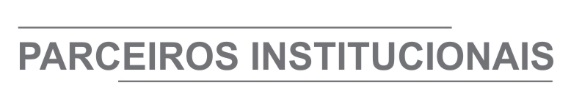 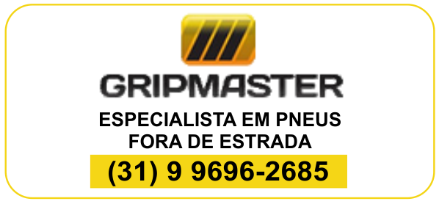 
ÓRGÃO LICITANTE: SUDECAP
ÓRGÃO LICITANTE: SUDECAPEDITAL: PREGÃO ELETRÔNICO SP 023/2021 Processo 01-036.054/21-47Endereço: Rua dos Guajajaras, 1107 – 14° andar - Centro, Belo Horizonte - MG, 30180-105Informações: Telefone: (31) 3277-8102 - (31) 3277-5020 - Sites: www.licitacoes.caixa.gov.br e www.pbh.gov.br - E-mail cpl.sudecap@pbh.gov.br Endereço: Rua dos Guajajaras, 1107 – 14° andar - Centro, Belo Horizonte - MG, 30180-105Informações: Telefone: (31) 3277-8102 - (31) 3277-5020 - Sites: www.licitacoes.caixa.gov.br e www.pbh.gov.br - E-mail cpl.sudecap@pbh.gov.br Endereço: Rua dos Guajajaras, 1107 – 14° andar - Centro, Belo Horizonte - MG, 30180-105Informações: Telefone: (31) 3277-8102 - (31) 3277-5020 - Sites: www.licitacoes.caixa.gov.br e www.pbh.gov.br - E-mail cpl.sudecap@pbh.gov.br OBJETO: A Superintendência de Desenvolvimento da Capital - SUDECAP, torna público que fará realizar procedimento licitatório na Modalidade Pregão, na forma Eletrônica, do Tipo Menor Preço, aferido pelo valor global, regime de execução: empreitada por preço unitário, para execução de serviços comuns de engenharia de manutenção do Teatro do 7º andar e impermeabilização da cobertura da Casa de Máquinas do Edifício Sede da Secretaria Municipal de Fazenda – SMFA, com o fornecimento de materiais, insumos e mão de obra, conforme especificações e quantidades contidas nos anexos deste Edital. OBJETO: A Superintendência de Desenvolvimento da Capital - SUDECAP, torna público que fará realizar procedimento licitatório na Modalidade Pregão, na forma Eletrônica, do Tipo Menor Preço, aferido pelo valor global, regime de execução: empreitada por preço unitário, para execução de serviços comuns de engenharia de manutenção do Teatro do 7º andar e impermeabilização da cobertura da Casa de Máquinas do Edifício Sede da Secretaria Municipal de Fazenda – SMFA, com o fornecimento de materiais, insumos e mão de obra, conforme especificações e quantidades contidas nos anexos deste Edital. DATAS: Credenciamento: até às 8h do dia 08/11/2021;Lançamento de proposta comercial e documentação de habilitação: até às 8h30min do dia 08/11/2021;Abertura da sessão pública de lances: às 10h do dia 08/11/2021. Prazo de execução: conforme edital. VALORESVALORESVALORESValor Estimado da ObraCapital Social Igual ou SuperiorCapital Social Igual ou Superior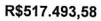 --CAPACIDADE TÉCNICA: 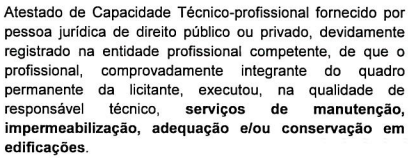 CAPACIDADE TÉCNICA: CAPACIDADE TÉCNICA: CAPACIDADE OPERACIONAL: 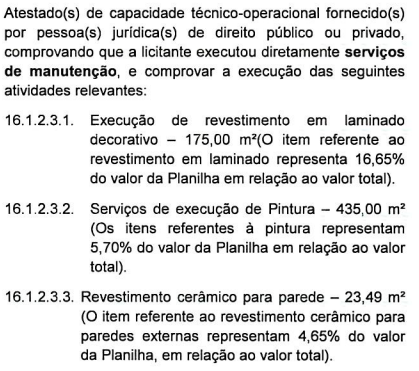 CAPACIDADE OPERACIONAL: CAPACIDADE OPERACIONAL: ÍNDICES ECONÔMICOS: conforme edital.ÍNDICES ECONÔMICOS: conforme edital.ÍNDICES ECONÔMICOS: conforme edital.OBSERVAÇÕES: O pregão eletrônico será realizado em sessão pública por meio da INTERNET. A disputa inicialmente se dará por 10 minutos, período em que os licitantes deverão fazer lances competitivos. Não havendo novos lances, o sistema encerrará a disputa, podendo o pregoeiro reiniciar a etapa de início de lances. Se houver lances nos últimos dois minutos, o sistema prorrogará automaticamente por mais dois minutos. Para participar do pregão eletrônico, os interessados deverão providenciar o cadastramento no Portal de Compras “Licitações CAIXA”. O edital poderá ser obtido pelos interessados através dos “sites” www.licitacoes.caixa.gov.br e www.pbh.gov.br. https://prefeitura.pbh.gov.br/sudecap/licitacao/pregao-eletronico-023-2021. OBSERVAÇÕES: O pregão eletrônico será realizado em sessão pública por meio da INTERNET. A disputa inicialmente se dará por 10 minutos, período em que os licitantes deverão fazer lances competitivos. Não havendo novos lances, o sistema encerrará a disputa, podendo o pregoeiro reiniciar a etapa de início de lances. Se houver lances nos últimos dois minutos, o sistema prorrogará automaticamente por mais dois minutos. Para participar do pregão eletrônico, os interessados deverão providenciar o cadastramento no Portal de Compras “Licitações CAIXA”. O edital poderá ser obtido pelos interessados através dos “sites” www.licitacoes.caixa.gov.br e www.pbh.gov.br. https://prefeitura.pbh.gov.br/sudecap/licitacao/pregao-eletronico-023-2021. OBSERVAÇÕES: O pregão eletrônico será realizado em sessão pública por meio da INTERNET. A disputa inicialmente se dará por 10 minutos, período em que os licitantes deverão fazer lances competitivos. Não havendo novos lances, o sistema encerrará a disputa, podendo o pregoeiro reiniciar a etapa de início de lances. Se houver lances nos últimos dois minutos, o sistema prorrogará automaticamente por mais dois minutos. Para participar do pregão eletrônico, os interessados deverão providenciar o cadastramento no Portal de Compras “Licitações CAIXA”. O edital poderá ser obtido pelos interessados através dos “sites” www.licitacoes.caixa.gov.br e www.pbh.gov.br. https://prefeitura.pbh.gov.br/sudecap/licitacao/pregao-eletronico-023-2021. ÓRGÃO LICITANTE: COPASA-MGÓRGÃO LICITANTE: COPASA-MGEDITAL: Nº CPLI. 1120210236 - ADIAMENTOEndereço: Rua Carangola, 606, térreo, bairro Santo Antônio, Belo Horizonte/MG.Informações: Telefone: (31) 3250-1618/1619. Fax: (31) 3250-1670/1317. E-mail: Endereço: Rua Carangola, 606, térreo, bairro Santo Antônio, Belo Horizonte/MG.Informações: Telefone: (31) 3250-1618/1619. Fax: (31) 3250-1670/1317. E-mail: Endereço: Rua Carangola, 606, térreo, bairro Santo Antônio, Belo Horizonte/MG.Informações: Telefone: (31) 3250-1618/1619. Fax: (31) 3250-1670/1317. E-mail: OBJETO: EXECUÇÃO, COM FORNECIMENTO TOTAL DE MATERIAIS E EQUIPAMENTOS, DAS OBRAS E SERVIÇOS DE IMPLANTAÇÃO DA 2ª ETAPA DO SISTEMA DE ESGOTAMENTO SANITÁRIO NA SEDE DO MUNICÍPIO DE ITABIRINHA / MG. OBJETO: EXECUÇÃO, COM FORNECIMENTO TOTAL DE MATERIAIS E EQUIPAMENTOS, DAS OBRAS E SERVIÇOS DE IMPLANTAÇÃO DA 2ª ETAPA DO SISTEMA DE ESGOTAMENTO SANITÁRIO NA SEDE DO MUNICÍPIO DE ITABIRINHA / MG. DATAS: Entrega: 17/12/2021 às 08:30Abertura: 17/12/2021 às 08:30 Prazo de execução: 08 MESES.VALORESVALORESVALORESValor Estimado da ObraCapital Social Igual ou SuperiorCapital Social Igual ou SuperiorR$ 7.096.679,05--CAPACIDADE TÉCNICA: a) Montagem e/ou instalação de Estação de Tratamento de Esgoto pré-fabricada, com capacidade igual ou superior a 6 (seis) l/s;CAPACIDADE TÉCNICA: a) Montagem e/ou instalação de Estação de Tratamento de Esgoto pré-fabricada, com capacidade igual ou superior a 6 (seis) l/s;CAPACIDADE TÉCNICA: a) Montagem e/ou instalação de Estação de Tratamento de Esgoto pré-fabricada, com capacidade igual ou superior a 6 (seis) l/s;CAPACIDADE OPERACIONAL:   a) Montagem e/ou instalação de Estação de Tratamento de Esgoto pré-fabricada, com capacidade igual ou superior a 6(seis) l/s;b) Fornecimento e lançamento de concreto armado com quantidade igual ou superior a 180 (cento e oitenta.) m³;c) Armadura de aço para concreto armado com quantidade igual ou superior a 16.300 (dezesseis mil e trezentos) kg;d) Rebaixamento de lençol freático.CAPACIDADE OPERACIONAL:   a) Montagem e/ou instalação de Estação de Tratamento de Esgoto pré-fabricada, com capacidade igual ou superior a 6(seis) l/s;b) Fornecimento e lançamento de concreto armado com quantidade igual ou superior a 180 (cento e oitenta.) m³;c) Armadura de aço para concreto armado com quantidade igual ou superior a 16.300 (dezesseis mil e trezentos) kg;d) Rebaixamento de lençol freático.CAPACIDADE OPERACIONAL:   a) Montagem e/ou instalação de Estação de Tratamento de Esgoto pré-fabricada, com capacidade igual ou superior a 6(seis) l/s;b) Fornecimento e lançamento de concreto armado com quantidade igual ou superior a 180 (cento e oitenta.) m³;c) Armadura de aço para concreto armado com quantidade igual ou superior a 16.300 (dezesseis mil e trezentos) kg;d) Rebaixamento de lençol freático.ÍNDICES ECONÔMICOS: conforme edital.ÍNDICES ECONÔMICOS: conforme edital.ÍNDICES ECONÔMICOS: conforme edital.OBSERVAÇÕES: As interessadas poderão designar engenheiro ou Arquiteto para efetuar visita técnica, para conhecimento das obras e serviços a serem executados. Para acompanhamento da visita técnica, fornecimento de informações e prestação de esclarecimentos porventura solicitados pelos interessados, estará disponível, o Sr. Rodrigo Porcaro Muricy Brasileiro ou outro empregado da COPASA MG, do dia 07 de outubro de 2021 ao dia 29 de outubro de 2021. O agendamento da visita poderá ser feito pelo e-mail: usel@copasa.com.br ou pelo telefone 31 3829-7524.SEGUE O LINK COM INFORMAÇÕES E EDITAL: https://www2.copasa.com.br/PortalComprasPrd/#/pesquisaDetalhes/0200003800071EDC89DAB6F165F50171. OBSERVAÇÕES: As interessadas poderão designar engenheiro ou Arquiteto para efetuar visita técnica, para conhecimento das obras e serviços a serem executados. Para acompanhamento da visita técnica, fornecimento de informações e prestação de esclarecimentos porventura solicitados pelos interessados, estará disponível, o Sr. Rodrigo Porcaro Muricy Brasileiro ou outro empregado da COPASA MG, do dia 07 de outubro de 2021 ao dia 29 de outubro de 2021. O agendamento da visita poderá ser feito pelo e-mail: usel@copasa.com.br ou pelo telefone 31 3829-7524.SEGUE O LINK COM INFORMAÇÕES E EDITAL: https://www2.copasa.com.br/PortalComprasPrd/#/pesquisaDetalhes/0200003800071EDC89DAB6F165F50171. OBSERVAÇÕES: As interessadas poderão designar engenheiro ou Arquiteto para efetuar visita técnica, para conhecimento das obras e serviços a serem executados. Para acompanhamento da visita técnica, fornecimento de informações e prestação de esclarecimentos porventura solicitados pelos interessados, estará disponível, o Sr. Rodrigo Porcaro Muricy Brasileiro ou outro empregado da COPASA MG, do dia 07 de outubro de 2021 ao dia 29 de outubro de 2021. O agendamento da visita poderá ser feito pelo e-mail: usel@copasa.com.br ou pelo telefone 31 3829-7524.SEGUE O LINK COM INFORMAÇÕES E EDITAL: https://www2.copasa.com.br/PortalComprasPrd/#/pesquisaDetalhes/0200003800071EDC89DAB6F165F50171. ÓRGÃO LICITANTE: DEPARTAMENTO DE EDIFICAÇÕES E ESTRADAS DE RODAGEM DE MINAS GERAIS - DERÓRGÃO LICITANTE: DEPARTAMENTO DE EDIFICAÇÕES E ESTRADAS DE RODAGEM DE MINAS GERAIS - DERAVISO DE LICITAÇÃO EDITAL Nº: 112/2021. PROCESSO SEI Nº: 2300.01.0231300/2021-84.AVISO DE LICITAÇÃO EDITAL Nº: 112/2021. PROCESSO SEI Nº: 2300.01.0231300/2021-84.Endereço: Av. dos Andradas, 1.120, sala 1009, Belo Horizonte/MG.Informações: Telefone: 3235-1272 - site www.der.mg.gov.br - E-mail: asl@deer.mg.gov.br Endereço: Av. dos Andradas, 1.120, sala 1009, Belo Horizonte/MG.Informações: Telefone: 3235-1272 - site www.der.mg.gov.br - E-mail: asl@deer.mg.gov.br Endereço: Av. dos Andradas, 1.120, sala 1009, Belo Horizonte/MG.Informações: Telefone: 3235-1272 - site www.der.mg.gov.br - E-mail: asl@deer.mg.gov.br Endereço: Av. dos Andradas, 1.120, sala 1009, Belo Horizonte/MG.Informações: Telefone: 3235-1272 - site www.der.mg.gov.br - E-mail: asl@deer.mg.gov.br OBJETO: CONCORRÊNCIA Encabeçamentos da Ponte sobre o Ribeirão Jardim (54,00 x 10,00 m), no trecho Pimenta - Entr. BR-265 (Guapé), estaca 2121+18,00, rodovia MG-170 e Complementação da construção da Ponte sobre o Córrego Grande ou Cachoeira, dimensões (30,00x10,00 m), no trecho Pimenta - Entr. BR-265 (Guapé), estaca 52+15,00, rodovia MG-170, inclusive encabeçamentos. Obras inseridas no Programa de Governo “Infraestrutura Rodoviária” e incluídas no PPAG, de acordo com edital e composições de custos unitários constantes do quadro de quantidades, que estarão disponíveis no endereço acima citado e no site www.der.mg.gov.br, a partir do dia 22/10/2021. OBJETO: CONCORRÊNCIA Encabeçamentos da Ponte sobre o Ribeirão Jardim (54,00 x 10,00 m), no trecho Pimenta - Entr. BR-265 (Guapé), estaca 2121+18,00, rodovia MG-170 e Complementação da construção da Ponte sobre o Córrego Grande ou Cachoeira, dimensões (30,00x10,00 m), no trecho Pimenta - Entr. BR-265 (Guapé), estaca 52+15,00, rodovia MG-170, inclusive encabeçamentos. Obras inseridas no Programa de Governo “Infraestrutura Rodoviária” e incluídas no PPAG, de acordo com edital e composições de custos unitários constantes do quadro de quantidades, que estarão disponíveis no endereço acima citado e no site www.der.mg.gov.br, a partir do dia 22/10/2021. DATAS: ABERTURA: Licitação, às 09:00 (nove horas) do dia 24/11/2021.Entrega dos envelopes de proposta e documentação deverá ser realizada até às 17:00 do dia 23/11/2021.Prazo de execução: 240 dias.DATAS: ABERTURA: Licitação, às 09:00 (nove horas) do dia 24/11/2021.Entrega dos envelopes de proposta e documentação deverá ser realizada até às 17:00 do dia 23/11/2021.Prazo de execução: 240 dias.VALORESVALORESVALORESVALORESValor Estimado da ObraCapital Social Igual ou SuperiorGarantia de PropostaValor do EditalR$ 4.689.953,37R$ -R$46.890,00R$ -CAPACIDADE TÉCNICA: ATESTADO (S) DE CAPACIDADE TÉCNICA DO RESPONSÁVEL TÉCNICO da empresa, fornecido por pessoa jurídica de direito público ou privado, devidamente certificado pelo Conselho Regional de Engenharia e Agronomia – CREA, acompanhado da respectiva Certidão de Acervo Técnico – CAT, comprovando ter executado serviços de terraplenagem, pavimentação e obra de arte especial.CAPACIDADE TÉCNICA: ATESTADO (S) DE CAPACIDADE TÉCNICA DO RESPONSÁVEL TÉCNICO da empresa, fornecido por pessoa jurídica de direito público ou privado, devidamente certificado pelo Conselho Regional de Engenharia e Agronomia – CREA, acompanhado da respectiva Certidão de Acervo Técnico – CAT, comprovando ter executado serviços de terraplenagem, pavimentação e obra de arte especial.CAPACIDADE TÉCNICA: ATESTADO (S) DE CAPACIDADE TÉCNICA DO RESPONSÁVEL TÉCNICO da empresa, fornecido por pessoa jurídica de direito público ou privado, devidamente certificado pelo Conselho Regional de Engenharia e Agronomia – CREA, acompanhado da respectiva Certidão de Acervo Técnico – CAT, comprovando ter executado serviços de terraplenagem, pavimentação e obra de arte especial.CAPACIDADE TÉCNICA: ATESTADO (S) DE CAPACIDADE TÉCNICA DO RESPONSÁVEL TÉCNICO da empresa, fornecido por pessoa jurídica de direito público ou privado, devidamente certificado pelo Conselho Regional de Engenharia e Agronomia – CREA, acompanhado da respectiva Certidão de Acervo Técnico – CAT, comprovando ter executado serviços de terraplenagem, pavimentação e obra de arte especial.CAPACIDADE OPERACIONAL:  DOCUMENTO H.17: COMPROVAÇÃO DE APTIDÃO DE DESEMPENHO TÉCNICO DA LICITANTE, por meio de atestado (s) ou certidão (ões), fornecidos por pessoa jurídica de direito público ou privado, comprovando ter executado serviços de terraplenagem, pavimentação e obra de arte especial, nos serviços a seguir discriminados, nas quantidades mínimas, referentes a parcela de maior relevância técnica ou econômica.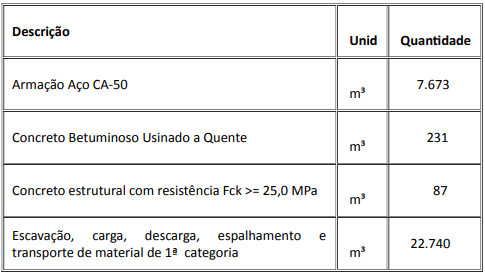 CAPACIDADE OPERACIONAL:  DOCUMENTO H.17: COMPROVAÇÃO DE APTIDÃO DE DESEMPENHO TÉCNICO DA LICITANTE, por meio de atestado (s) ou certidão (ões), fornecidos por pessoa jurídica de direito público ou privado, comprovando ter executado serviços de terraplenagem, pavimentação e obra de arte especial, nos serviços a seguir discriminados, nas quantidades mínimas, referentes a parcela de maior relevância técnica ou econômica.CAPACIDADE OPERACIONAL:  DOCUMENTO H.17: COMPROVAÇÃO DE APTIDÃO DE DESEMPENHO TÉCNICO DA LICITANTE, por meio de atestado (s) ou certidão (ões), fornecidos por pessoa jurídica de direito público ou privado, comprovando ter executado serviços de terraplenagem, pavimentação e obra de arte especial, nos serviços a seguir discriminados, nas quantidades mínimas, referentes a parcela de maior relevância técnica ou econômica.CAPACIDADE OPERACIONAL:  DOCUMENTO H.17: COMPROVAÇÃO DE APTIDÃO DE DESEMPENHO TÉCNICO DA LICITANTE, por meio de atestado (s) ou certidão (ões), fornecidos por pessoa jurídica de direito público ou privado, comprovando ter executado serviços de terraplenagem, pavimentação e obra de arte especial, nos serviços a seguir discriminados, nas quantidades mínimas, referentes a parcela de maior relevância técnica ou econômica.ÍNDICES ECONÔMICOS: conforme edital. ÍNDICES ECONÔMICOS: conforme edital. ÍNDICES ECONÔMICOS: conforme edital. ÍNDICES ECONÔMICOS: conforme edital. OBSERVAÇÕES: A visita técnica ocorrerá nos dias 11/11/2021 e 12/11/2021, mediante agendamento. Informações complementares poderão ser obtidas pelo telefone 3235-1272 ou pelo site acima mencionado.SEGUE O LINK COM INFORMAÇÕES E EDITAL:  http://www.der.mg.gov.br/transparencia/licitacoes/concorrencias-tomadas-de-preco-2021/1809-licitacoes/concorrencia-tomada-de-preco-2021/2669-edital-112-2021 OBSERVAÇÕES: A visita técnica ocorrerá nos dias 11/11/2021 e 12/11/2021, mediante agendamento. Informações complementares poderão ser obtidas pelo telefone 3235-1272 ou pelo site acima mencionado.SEGUE O LINK COM INFORMAÇÕES E EDITAL:  http://www.der.mg.gov.br/transparencia/licitacoes/concorrencias-tomadas-de-preco-2021/1809-licitacoes/concorrencia-tomada-de-preco-2021/2669-edital-112-2021 OBSERVAÇÕES: A visita técnica ocorrerá nos dias 11/11/2021 e 12/11/2021, mediante agendamento. Informações complementares poderão ser obtidas pelo telefone 3235-1272 ou pelo site acima mencionado.SEGUE O LINK COM INFORMAÇÕES E EDITAL:  http://www.der.mg.gov.br/transparencia/licitacoes/concorrencias-tomadas-de-preco-2021/1809-licitacoes/concorrencia-tomada-de-preco-2021/2669-edital-112-2021 OBSERVAÇÕES: A visita técnica ocorrerá nos dias 11/11/2021 e 12/11/2021, mediante agendamento. Informações complementares poderão ser obtidas pelo telefone 3235-1272 ou pelo site acima mencionado.SEGUE O LINK COM INFORMAÇÕES E EDITAL:  http://www.der.mg.gov.br/transparencia/licitacoes/concorrencias-tomadas-de-preco-2021/1809-licitacoes/concorrencia-tomada-de-preco-2021/2669-edital-112-2021 